ASA 1 mile championshipWinners 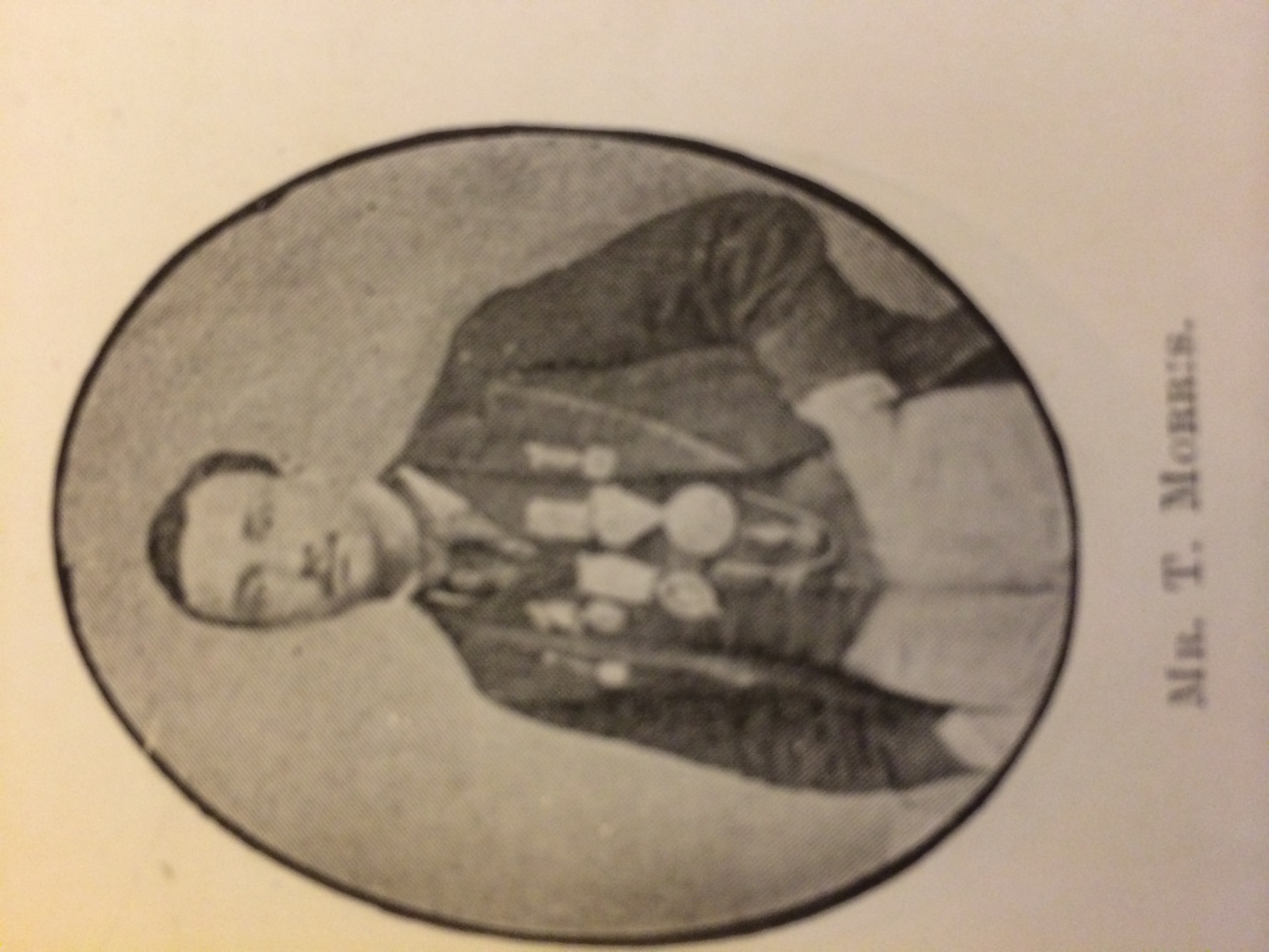 Tom MorrisNational SC Winner 1869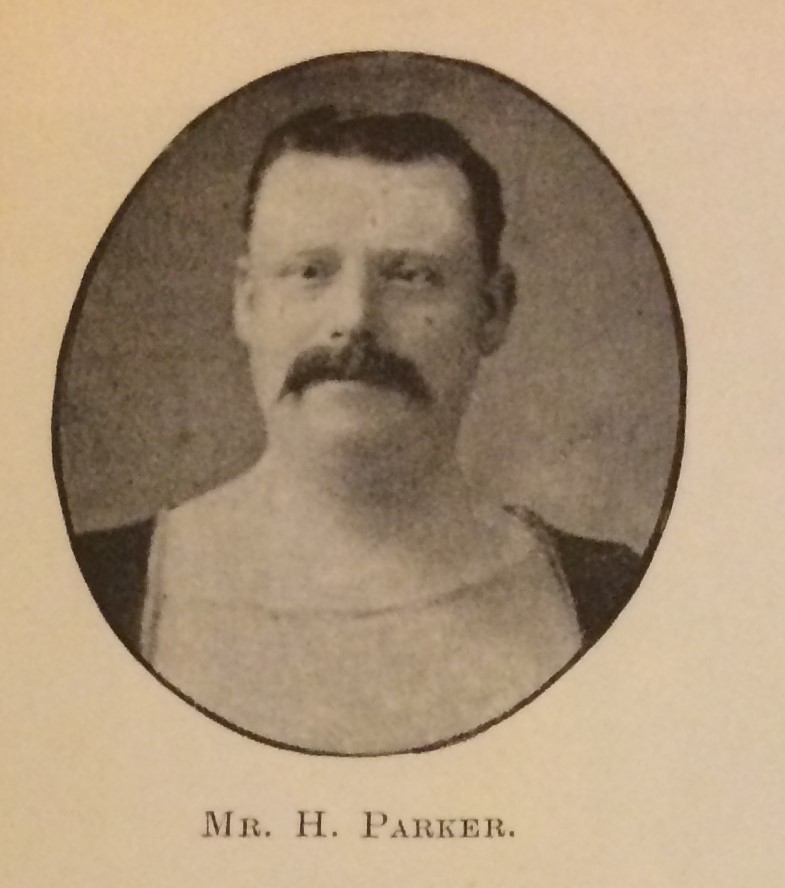 Harry ParkerAlliance SC Winner 1870 1871 1872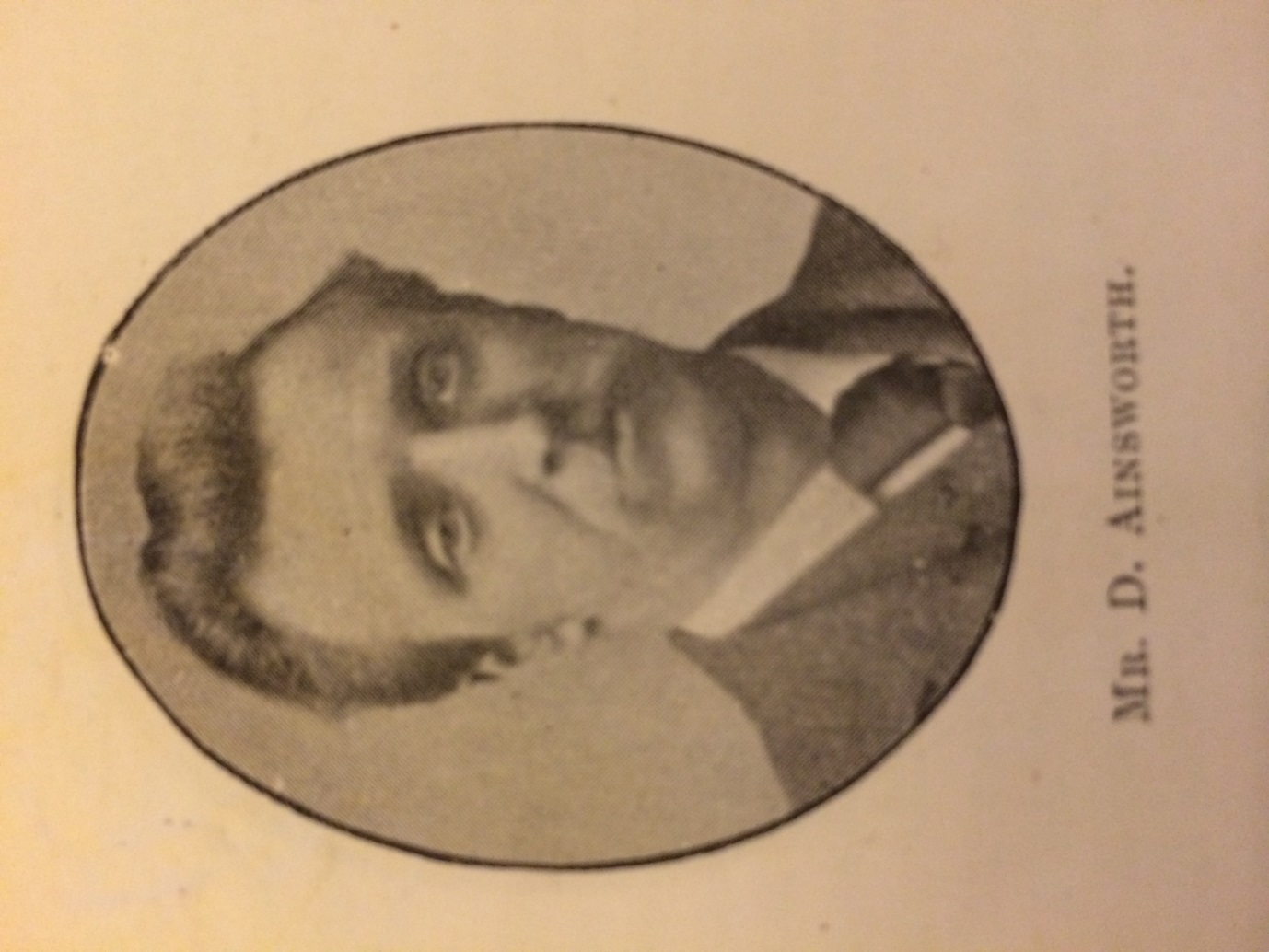 